Уважаемые депутаты, уважаемые коллеги!Начинаю доклад и подведение итогов работы ГБУ «Жилищник района Южное Медведково» за 2020 год.В ГБУ «Жилищник района Южное Медведково» находились на обслуживании 126 многоквартирных домов, 169 дворовых территорий, 14 объектов дорожного хозяйства, 25 остановок общественного транспорта, 17 объектов озеленения 2-й категории и 2 объекта озеленения 1-й категории. На балансе ГБУ «Жилищник района Южное Медведково»:-114 детских площадок;-27 спортивных площадок;-117 контейнерных площадок;-29 бункерных площадок.Общая площадь дворовых территорий составляет 1275002,1 тыс. кв. м.  Изначально в 2020 году было запланировано проведение:-  Комплексного благоустройства на дворовых территория по 8 адресам. Так же были запланированы работы по благоустройству «Знаковых объектов» по 2-м адресам:-Сквер по ул. Молодцова;-«Межшкольный стадион» по адресу: Ясный пр-д. д.10. Однако, в связи с неблагоприятной эпидемиологической обстановкой, а также на основании указа Мэра Москвы С.С. Собянина от 16.03.2020 года № 21-УМ и приостановкой работ по благоустройству до особого распоряжения, весь комплекс работ по благоустройству дворовых территорий, а также знакового объекта реализовать не представлялось возможным.Благоустройство дворовых территорийВ 2020 году удалось реализовать мероприятия по программе ремонт асфальтобетонного покрытия «Большими картами» на дворовых территориях по 34 адресам: Дежнева пр. 2аДежнева пр. 11 к.1, 11 к.1 стр.1Дежнева пр. 15 к.1 Дежнева пр. 19 к.1Дежнева пр. 25 к.1 Дежнева пр. 25 к.3 стр.1, 27 к.1.Дежнева д.29 к.1Дежнева д.36Заповедная ул. 24Молодцова ул. 1вМолодцова ул. 1А, 1Б Молодцова ул. 23 к. 1Полярная ул. д.4 корп.2Полярная ул. д.13 к.1Полярная ул. 13 к.4Полярная ул. 14 к.1Шокальского пр. 3 к.1Шокальского пр. 6Шокальского пр. 6аШокальского пр. 10 Шокальского пр. 12 Шокальского пр. 12бЯсный пр. д.1Ясный пр. д.5Ясный пр. д.5аЯсный пр. 7Ясный пр. д.9аЯсный пр. д.11Ясный д.12 к.2Ясный пр. д.13Ясный пр. 14 к.1Ясный д.15БЯсный д.15АЯсный пр. 20 к.2Комплекс проведенных работ:- замена АБП – 3,8 тыс. кв. м.;- замена бортового камня – 5244,5 пог. м.;В 2020 году на территории района Южное Медведково выполнена реконструкция 13 контейнерных площадок по адресам:Дежнева пр. д.34Заповедная д.18 к.1Заповедная д.18 к.2Заповедная д.18 к.3Заповедная д.24Заповедная д.26Молодцова д.31 к.3Ясный пр. д.2Ясный пр. д.7Ясный пр. д.14Ясный пр.16Ясный пр. 24 к.1Ясный пр. д.26 к.3Реконструированные контейнерные площадки адаптированы под раздельный сбор мусора, а также часть контейнерных площадок имеют места для хранения ПГМ.ТехникаНа базе ГБУ «Жилищник района Южное Медведково» находится техника, осуществляющая регламентные работы по механизированной уборке:тракторы с плугом и щеткой – 6 ед. (на базе МТЗ).Техника, осуществляющая работы по уборке ОДХ:Камаз с плугом + распределитель твердых реагентов – 1 ед.;Камаз с плугом  + распределитель жидких реагентов – 1 ед.;Тротуароуборочная техника + прицепное оборудование (распределитель твердых реагентов) – 3 ед.Самосвалы для вывоза снега – 2 ед. Минипогрузчики – 3 ед.Фронтальные погрузчики – 2 ед. (1 ед. в ремонте)Общая площадь – 188748,8 кв. м., Общая площадь проезжей части – 147154,4 кв. м., Общая площадь тротуаров – 41594,4 кв. м., из них механизированная уборка – 32382,8 кв. м. Уборочная техника (ОДХ): 6ед. ПУ вакуумные, 5ед. фронтальный погрузчик, 2ед. ТУ; 1 ед. ДКМ (ПМ+ЖР); 1 ед. ДКМ (ПМ+ТР).Вся техника оснащена системой ГЛОНАСС и контролируется в круглосуточном режиме.Вывоз снега с объектов ОДХ и дворовых территорий осуществляется на снегоплавильный пункт АО «Мосводоканал». Вывоз снега осуществлялся силами ГБУ «Жилищник района Южное Медведково», при необходимости  были задействованы самосвалы привлеченных организаций.В целях приведения территории в надлежащее санитарное состояния, а так же предотвращения образования наледи с городских баз хранения ПГМ завозился противогололедный материал.ГБУ «Жилищник района Южное Медведково», имеет 128 тележек-дозаторов и 10 средств малой механизации. 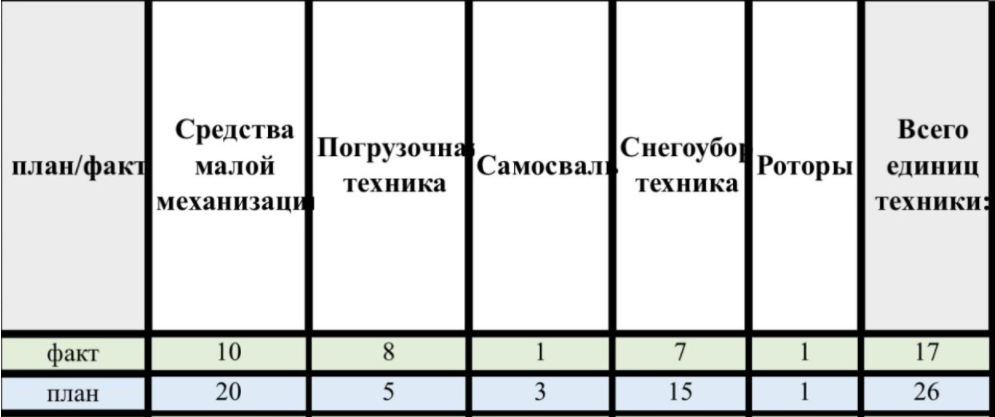 Многоквартирные домаВ ходе подготовки жилого фонда к зимней эксплуатации 2020-2021гг. управляющей организацией ГБУ «Жилищник района Южное Медведково» было своевременно подготовлено 126 жилых строений, выполнены следующие виды работ: - ремонт и промывка систем отопления;- в подвалах и чердаках проведены работы по замене запорной арматуры; - выполнены работы по восстановлению теплоизоляции трубопроводов, заменены участков трубопроводов ГВС, ХВС, ЦО, канализации;- произведены работы по восстановлению теплоизоляции стояков и магистралей трубопроводов; - проведены мероприятия по ремонту входных групп, дверей первого и второго контуров, оконных заполнений л/клеток; - обеспечен оптимальный температурно-влажностный режим чердачных помещений.Так же в ходе подготовки жилого фонда к эксплуатации в зимний период 2020-2021 выполнялись работы по гидропромывке систем центрального отопления в жилых домах.Отопление подключено во всех 126 жилых домах, проведены мероприятия по наладке циркуляции ЦО.В районе 89 строений повышенной этажности оборудованы системой ДУ и ППА, обслуживание которых осуществляется ГБУ «Жилищник района Южное Медведково». На сегодняшний день все системы находятся в рабочем состоянии.На территории ГБУ «Жилищник района Южное Медведково» в 2020 г. проведен капитальный ремонт газового оборудования в 2 МКД: - пр. Шокальского д. 15; - ул. Молодцова д. 23 к.1.ГБУ «Жилищник района Южное Медведково» выполнило в полном объеме ремонт квартир ветеранов и инвалидов за счет средств ССЭР. В 2020 г. выполнен ремонт в 15 квартирах. 1 квартира от ремонта отказалась, есть расписка от собственника.В 2020 году по просьбам жителей установлено 15 откидных металлических пандусов в подъездах, сформирована заявка на закупку еще дополнительно 20 пандусов для установки в 2021 году.Электронный документооборотВажным направлением в работе ГБУ «Жилищник района Южное Медведково» является работа с обращениями граждан по системе электронного документооборота. Всего за отчетный период с 01.01.2020 по 31.12.2020г. зарегистрировано 3019 обращений жителей.01.01.2020г. – 31.01.2020г. 188 обращений 01.02.2020г. – 29.02.2020г. 224 обращения 01.03.2020г. – 31.03.2020г. 207 обращений 01.04.2020г. – 30.04.2020г. 158 обращений 01.05.2020г. – 31.05.2020г. 177 обращений 01.06.2020г. – 30.06.2020г. 302 обращения 01.07.2020г.  – 31.07.2020г. 251 обращение 01.08.2020г.  – 31.08.2020г. 203 обращения 01.09.2020г.  – 30.09.2020г. 338 обращений 01.10.2020г.  – 31.10.2020г. 358 обращений01.11.2020г.  – 30.11.2020г. 315 обращений 01.12.2020г.  – 31.12.2020г. 298 обращений Работа с письменными и устными обращениями граждан держится на постоянном контроле.Портал «Наш город»Хотелось бы также акцентировать внимание на работу с геоинформационным порталом «Наш город», который был создан по инициативе Мэра Москвы С.С. Собянина в целях выстраивания конструктивного диалога между жителями и органами исполнительной власти города Москвы. В 2020 году на портал «Наш город» поступило 9192 обращения граждан, с учетом похожих обращений количество превысило 11612, также прошу обратить Ваше внимание, что сброс обращений от активного жителя района с июня месяца резко увеличился.01.01.2020г. – 31.01.2020г. 381 обращение (с учетом похожих 423)01.02.2020г. – 29.02.2020г. 346 обращений (с учетом похожих 370)01.03.2020г. – 31.03.2020г. 354 обращения (с учетом похожих 405)01.04.2020г. – 30.04.2020г. 107 обращений (с учетом похожих 118)01.05.2020г. – 31.05.2020г. 64 обращения (с учетом похожих 74)01.06.2020г. – 30.06.2020г. 816 обращений (с учетом похожих 1213)01.07.2020г.  – 31.07.2020г. 883 обращения (с учетом похожих 1069)01.08.2020г.  – 31.08.2020г. 799 обращений (с учетом похожих 1111)01.09.2020г.  – 30.09.2020г. 1310 обращений (с учетом похожих 1609)01.10.2020г.  – 31.10.2020г. 1802 обращения (с учетом похожих 2344)01.11.2020г.  – 30.11.2020г. 1288 обращений (с учетом похожих 1628)01.12.2020г.  – 31.12.2020г. 1042 обращения (с учетом похожих 1248)Финансовая составляющая ГБУ «Жилищник района Южное Медведково» за период с 01.01.2020г. по 31.12.2020г. изменилась: За период с 01.01.2020г. по 31.12.20г. дебиторская задолженность увеличилась на 5%. За период с 01.01.2020г. по 31.12.2020г. кредиторская задолженность уменьшилась на 11%.За период с 01.01.2020г. по 31.12.2020г. средняя заработная плата выросла у основного персонала, в связи выплатой гранта и премии за счет экономии ФОТ.План на 2021 годПо ГБУ "Жилищник района Южное Медведково" на 2021 год запланировано выполнение косметического ремонта 53 подъездов МКД.Капитальный ремонт на 2021 год запланирован по 8 многоквартирным домам.На 2021 год запланирован ремонт АБП большими картами на 17 дворовых территорий по адресам:- Заповедная ул. 4, 4 стр.2- Молодцова ул. 3- Молодцова ул. д.19 к.2- Молодцова ул. д.19 к.1- Молодцова ул. д.23 к.2- Молодцова ул. д.27 к.3- Молодцова ул. д.31 к.3- Полярная ул. 7 к.1- Шокальского пр. 11- Шокальского пр. 13- Шокальского пр. 13 к.1 - Шокальского пр. д 15- Ясный пр. д.8 к.1- Ясный пр. д.8 к.3- Ясный пр. д.8 к.4- Ясный пр. д.32 к.1- Ясный пр. д.32по следующим видам работ:- замена АБП – 1,9 тыс. кв. м.- замена бортового камня (дорожный) – 3 274 пог.м.- замена бортового камня (садовый) – 647 пог.м.4. За счет средств стимулирования управ районов запланировано комплексное благоустройство на 7 дворовых территориях:- Молодцова ул. 3- Шокальского пр. 11- Шокальского пр. 13- Шокальского пр. 13 к.1 - Полярная ул. 7 к.1- Шокальского пр. д 15- Заповедная ул. 4, 4 стр.2среди них 2 адреса по программе «Активный гражданин» (Полярная 7 к.1 и Заповедная, д. 4)Так же на 2021 год запланировано благоустройство по 2-м знаковым объектам:- стадион на Ясном проезде и территория перед ЗАГСом.Запланировано благоустройство объектов образования. А также благоустройство озелененной территории вдоль реки Чермянка.Спасибо за внимание!НаименованиеНа 01.01.2020г.На 01.01.2021г.Население177 102 646,49 руб.192 181 583,64 руб.Арендаторы3 822 225,61 руб.3 935 208,83 руб.Прочие11 491 317,33 руб.4 975 176,80 руб.ИТОГО192 416 189,43 руб.201 091 969,27 руб.НаименованиеНа 01.01.2020г.На 01.01.2021г.Мосводоканал19 436 927,05 руб.12 477 404,18 руб.МОЭК159 894 026,72 руб.127 134 028,11 руб.Практика14 227 881,94 руб.21 615 725,03 руб.Стронг Энерго6 694 134,65 руб.5 355 307,72 руб.Прочие32 859 457,70 руб.41 988 424,69 руб.ИТОГО233 112 428,06 руб.208 570 889,73 руб.Наименование должностиНа 31.12.2019гНа 31.12.2020г.Дворник, РКУ31699,3333845,36Водитель автомобиля30689,7536543,2Машинист30886,7136874,56Дорожный рабочий42640,4431497,31Рабочий зеленого хоз.33165,3828158,45Электромонтер31114,5131671,025Слесарь-сантехник32824,3337961,03Плотник29377,3832066,21№ п/пАдресКол-во ремонтируемых подъездов1Ул. Полярная д. 13 к. 422Ул. Молодцова д. 353Ул. Молодцова д. 27 к. 224Ул. Полярная д. 865Ул. Полярная д. 15 к. 226Ул. Полярная д. 17 к. 257Ясный пр. д. 4 к. 328Ясный пр. д. 1449Ясный пр. д. 28110Ясный пр. д. 12 к. 2511Сухонская ул. д. 5112Сухонская ул. д. 7413Шокальского пр. д. 7 к. 1114Ясный пр. д. 15215Полярная ул. д. 1116Дежнева пр. д. 36317Ясный пр. д. 1418Шокальского пр. д. 4119Шокальского пр. д. 122Итого:53№ п/п/Адрес многоквартирного дома1пр. Дежнева д.5 к.12пр. Дежнева д.15 к.13Заповедная ул. д.8 к.14Заповедная ул. д.245Заповедная ул. д.286Сухонская ул. д.17Сухонская ул. д.5А8Ясный пр. д.26 к.3